（補助資料）記 入 要 領API-Netで公開している「HIV検査情報サーチ」の内容をひととおりご確認の上、変更・修正、追加がある場合は、新システム（編集画面へのログイン）により直接編集してください。データベース登録上の入力規則や制限もございますので、ご不明な点がある場合は、本記入要領をご参照ください。なお、編集操作が困難な場合は、kensa@jfap.or.jp宛て変更・修正、追加箇所を明記してください。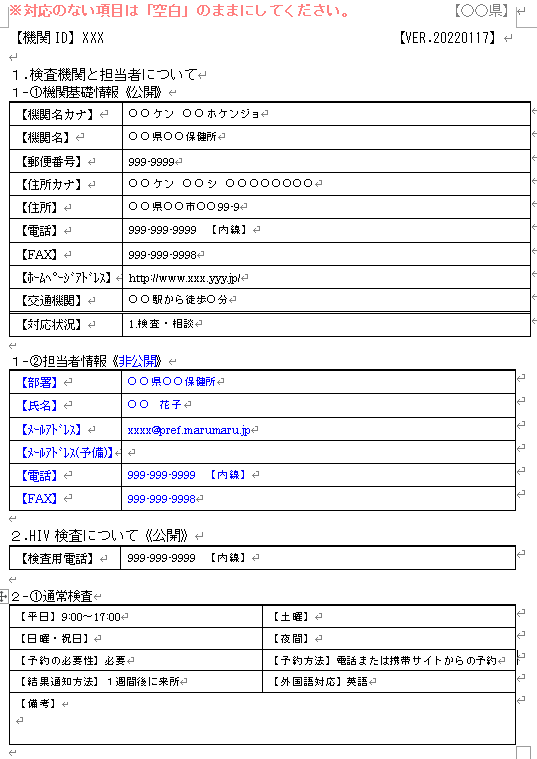 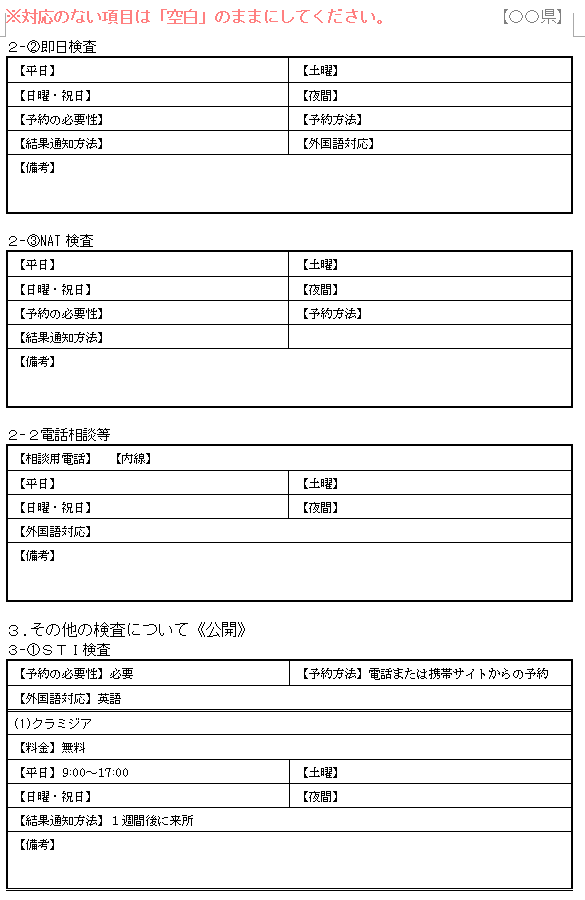 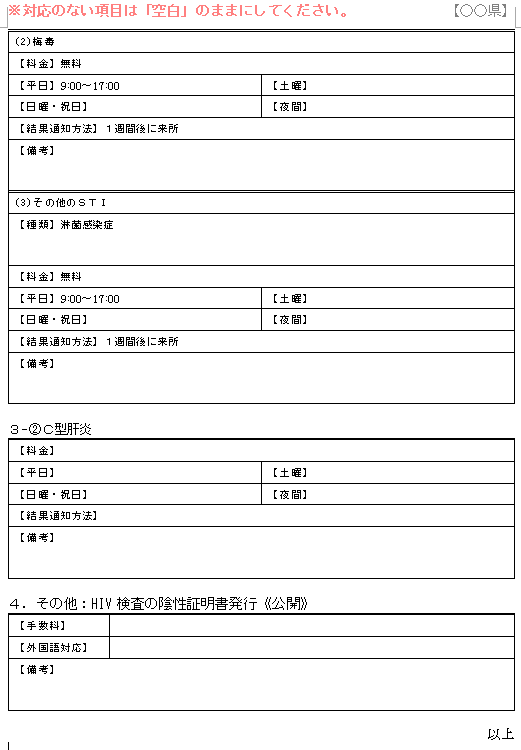 